СОВЕТ ДЕПУТАТОВ муниципального образования Чёрноотрожский сельсовет Саракташского района оренбургской областиЧЕТВЕРТЫЙ созывР Е Ш Е Н И Е  внеочередного третьего заседания Совета депутатов Чёрноотрожского сельсовета Саракташского района Оренбургской области четвертого созыва12.11.2020                                     с. Черный Отрог                                         № 14Об исполнении бюджета муниципального образованияЧёрноотрожский сельсовет Саракташского района Оренбургской области за  9 месяцев  2020 годаНа основании статей 12, 132 Конституции Российской Федерации, статьи 9 Бюджетного кодекса Российской Федерации, статьи 35 Федерального закона от 06.10.2003 № 131-ФЗ «Об общих принципах местного самоуправления в Российской Федерации» и статьи 24 Устава Чёрноотрожского сельсовета Саракташского района Оренбургской областиСовет депутатов Чёрноотрожского сельсоветаР Е Ш И Л:1.  Принять к сведению  отчет об исполнении бюджета муниципального образования Чёрноотрожский сельсовет Саракташского района Оренбургской области за 9 месяцев 2020 года  по доходам в сумме 15150,668 тыс. рублей и расходам в сумме 14918,489 тыс. рублей с превышением доходов над расходами в сумме 231,679 тыс. рублей.2. Утвердить исполнение бюджета администрации муниципального образования Чёрноотрожский сельсовет за 9 месяцев   2020 года  по доходам согласно  приложению  №1 к настоящему решению.3. Утвердить исполнение бюджета администрации муниципального образования Чёрноотрожский сельсовет за 9 месяцев   2020 год  по расходам согласно приложению №2 к настоящему решению.4. Настоящее решение вступает в силу после его подписания  и подлежит размещению на официальном сайте муниципального образования Чёрноотрожского сельсовета Саракташского района Оренбургской области.5. Контроль за исполнением настоящего решения оставляю за собой. Председатель Совета депутатов сельсовета                                     Г.Х. ВалитовРазослано: администрации сельсовета, прокуратуре района, официальный сайт сельсовета, в делоПриложение №1к решению Совета депутатов Чёрноотрожского  сельсовета Саракташского района Оренбургской области от 12.11.2020    №14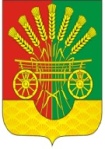 Исполнение бюджета администрации муниципального образования Чёрноотрожский сельсовет за   9 месяцев  2020 года по доходамИсполнение бюджета администрации муниципального образования Чёрноотрожский сельсовет за   9 месяцев  2020 года по доходамИсполнение бюджета администрации муниципального образования Чёрноотрожский сельсовет за   9 месяцев  2020 года по доходамИсполнение бюджета администрации муниципального образования Чёрноотрожский сельсовет за   9 месяцев  2020 года по доходамУтвержденный бюджет тыс.руб.исполненотыс.руб.%Налог на доходы физических лиц       6 425 000     3 320 662   51,7налог на имущество           81 000          12 030   14,9единый сельхозналог          310 000        184 762   59,6Земельный налог с организаций          703 000        461 375   65,6Земельный налог с физических лиц       1 278 000        290 695   22,7Государственная пошлина                  -              8 310   0,0Акцизы от уплаты на ГСМ       2 831 000     1 867 034   65,9налог, взимаемый с налогоплательщиков, выбравших в качестве налогообложения доходы          133 000          74 205   55,8Доходы от сдачи в аренду имущества, находящегося в муниципальной собственности           10 000            6 400   64,0Дотации бюджетам сельских поселений на поддержку мер по обеспечению сбалансированности бюджетов          457 400        373 690   81,7Дотация бюджетам поселений на выравнивание уровня бюджетной обеспеченности       7 019 000     5 456 600   77,7Субсидии бюджетам бюджетной системы Российской Федерации (межбюджетные субсидии)       2 272 400     2 272 352   100,0Субвенции на осуществление полномочий по первичному воинскому учету на территориях, где отсутствуют военные комиссариаты          248 040        172 848   69,7прочие поступления от денежных взысканий(штрафов) и иных сумм в возмещение ущерба                  -            22 050   0,0прочие безвозмездные поступления в бюджеты сельских поселений          660 347        627 655   95,0Доходы бюджета ИТОГО:     22 428 187    15 150 668   67,6Приложение №2к решению Совета депутатов Чёрноотрожского  сельсовета Саракташского района Оренбургской области от 12.11.2020    №14Исполнение бюджета администрации муниципального образования Чёрноотрожский сельсовет за 9 месяцев  2020 года по расходамПриложение №2к решению Совета депутатов Чёрноотрожского  сельсовета Саракташского района Оренбургской области от 12.11.2020    №14Исполнение бюджета администрации муниципального образования Чёрноотрожский сельсовет за 9 месяцев  2020 года по расходамПриложение №2к решению Совета депутатов Чёрноотрожского  сельсовета Саракташского района Оренбургской области от 12.11.2020    №14Исполнение бюджета администрации муниципального образования Чёрноотрожский сельсовет за 9 месяцев  2020 года по расходамПриложение №2к решению Совета депутатов Чёрноотрожского  сельсовета Саракташского района Оренбургской области от 12.11.2020    №14Исполнение бюджета администрации муниципального образования Чёрноотрожский сельсовет за 9 месяцев  2020 года по расходамУтвержденный бюджет тыс.руб.исполненотыс.руб.%функционирование высшего должностного лица субъекта РФ и муниципального образования       1 190 000        942 840   79,2функционирование Правительства РФ, высших исполнительных органов государственной власти субъектов РФ, местных администраций       4 793 419     3 726 064   77,7обеспечение деятельности финансовых, налоговых и таможенных органов и органов финансового надзора           82 577          41 286   50,0Обеспечение проведения выборов и референдумов          260 114        260 114   100,0другие общегосударственные вопросы             3 458            3 458   100,0мобилизация и вневойсковая подготовка          248 040        161 746   65,2обеспечение пожарной безопасности          120 000          85 789   71,5другие вопросы в области национальной безопасности и правоохранительной деятельности           30 000            8 703   29,0жилищное  хозяйство             4 000            3 008   75,2благоустройство          890 177     1 576 612   177,1культура     10 350 000     4 593 341   44,4физическая культура и спорт          100 000          41 990   42,0дорожное хозяйство       4 461 289     3 440 256   77,1пенсионное обеспечение           44 400          33 282   75,0Расходы бюджета ИТОГО:     22 577 474    14 918 489   66,1